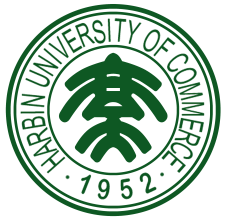 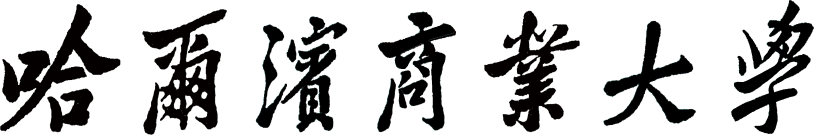 2016年攻读硕士学位研究生招生简章哈尔滨商业大学2015年9月目   录哈尔滨商业大学简介 	12016年全日制硕士研究生入学考试报考条件	32016年攻读硕士学位研究生报考程序及注意事项	5各学院办公电话及联系人	112016年学术学位硕士研究生专业招生目录	122016年全日制专业学位硕士研究生专业招生目录	232016年研究生入学考试初试参考书目	282016年研究生入学考试复试参考书目	312016年研究生入学考试同等学力加试参考书目	34哈尔滨商业大学简介哈尔滨商业大学始建于1952年，是中国第一所多科性商业大学，经教育部批准，1958年开始本科教育，1982年开始研究生教育，是中央与地方共建大学、黑龙江省重点建设的十所大学之一，学校定位为教学研究型大学。2006年在教育部普通高等学校本科教学工作水平评估中获得“优秀”。2012年入选国家“中西部高校基础能力建设工程”建设院校，2013年成为中俄经济类大学联盟成员，2014年被授予第四届“全国文明单位”称号。学校坐落在北方名城哈尔滨市，占地总面积为113.17万平方米，校舍总面积60.。现有全日制在校生25204人，其中研究生1869人。学校是经国务院学位委员会批准的博士、硕士学位授予权单位，具有推荐接收优秀应届本科毕业生免试攻读硕士研究生资格。具有在职人员攻读硕士学位招生权，在职人员以研究生毕业同等学力申请硕士学位授予权。学校设有22个学院，商业经济、商业工程2个研究院；拥有3个博士后科研流动站和2个博士后科研工作站。拥有应用经济学、工商管理、中药学3个一级学科博士点（涵盖15个二级学科博士点）和食品科学1个二级学科博士点，其中应用经济学是黑龙江省唯一的经济学科博士点；拥有涵盖经济学、管理学、工学、法学、医学、理学、农学七个学科门类的一级学科硕士点11个、独立二级学科硕士点6个和自设二级学科硕士点2个；专业学位硕士点12种，其中工程硕士设有机械工程、食品工程、制药工程、动力工程、计算机技术、项目管理6个专业领域，是黑龙江省硕士专业学位授权点最多的高校之一。拥有应用经济学、食品科学与工程、中药学、工商管理4个省级一级重点学科（可覆盖16个二级重点学科），第三产业发展与创新1个省级重点学科群。荣获国家级教学成果二等奖4项，拥有国家级特色专业6个、国家级专业综合改革试点项目3个、国家级精品课程3门、国家级虚拟仿真实验教学中心1个、国家级实验教学示范中心1个、国家级规划教材27部，拥有省级人才培养模式试验区1个、省级对俄经贸人才培养基地1个、省级重点专业15个、省级专业综合改革试点项目6个、省级精品课程32门、省级教学团队5个、省级实验教学示范中心5个。学校现有1个抗肿瘤创新药物国家工程研究中心，1个教育部天然抗肿瘤药物工程研究中心，1个教育部全国重点建设职教师资培养培训基地；同时还拥有2个省级重点实验室、2个省级工程研究中心，3个省教育厅人文社会科学重点研究基地、1个省哲学社会科学重点研究基地、3个省普通高校重点实验室。经过多年建设，学校形成了一支结构合理、教学经验丰富、学术造诣较深的师资队伍。现有教职员工1936人，其中专任教师1525人，教授193人、副教授514人；具有硕士、博士学位的分别为814人、505人；研究生导师386人，其中博士生导师49人。拥有国务院学位委员会学科评议组成员1人，教育部科学技术委员会管理学部委员1人，乌克兰经济科学院院士（外籍）1人，“新世纪百千万人才工程”国家级人选1人，教育部“新世纪优秀人才支持计划”入选者1人，“龙江学者”特聘教授7人，“享受国务院政府特殊津贴专家”23人，省政府特殊津贴专家7人，省（部）级中青年专家15人，省级学科带头人、后备带头人37人，省级教学名师10人。学校面向全国30个省、市、自治区招生。建校63年来，学校总计为社会培养了14万名各类专业人才，其中许多人已成为著名专家学者、成功企业家和优秀党政管理干部，人才培养成绩斐然。近5年，学校承担了国家自然科学基金项目、国家哲学社会科学基金项目、国家科技支撑计划项目、教育部项目等纵向项目812项，各类横向项目179项，申请发明专利和实用新型专利351件，授权95项。科研成果先后获得省部级以上奖励163项，出版著作361部，发表论文7617篇，被SCI、EI、ISTP收录论文1863篇。学校公开编辑出版《商业研究》、《哈尔滨商业大学学报（自然科学版）》、《哈尔滨商业大学学报（社会科学版）》等3种学术期刊，其中《商业研究》是全国中文核心期刊和中国国际影响力优秀学术期刊，《哈尔滨商业大学学报（社会科学版）》是全国高校百强社科期刊。学校高度注重国际交流合作工作，先后与28个国家和地区的65所院校建立了教育合作与学术交流关系。与英国利兹大学、爱丁堡龙比亚大学开展了联合培养本科生、硕士生项目。与俄罗斯普列汉诺夫经济大学、哈巴罗夫斯克经法学院、美国中央阿肯色大学、日本东京海洋大学、韩国湖南大学、哈萨克斯坦欧亚创新大学、荷兰英荷大学等院校开展本科学生互换交流项目。已有亚洲、非洲、南美洲和加勒比海地区、南太平洋地区和独联体共73个国家和地区的300多名政府官员、企业高管和学校教师来校研修和培训。与俄罗斯的新西伯利亚国立技术大学、太平洋国立经济大学以及澳大利亚皇家理工大学、美国普度大学、日本东京海洋大学、韩国灵山大学等开展了多项科研合作。学校秉承“求真至善、修德允能”的校训，坚持走内涵发展道路，综合办学实力不断增强，欢迎广大有志学子在哈尔滨商业大学开拓求学之路！2016年全日制硕士研究生入学考试报考条件第一条  报名参加全国硕士研究生招生考试的人员，须符合下列条件：(一)中华人民共和国公民。(二)拥护中国共产党的领导，品德良好，遵纪守法。(三)身体健康状况符合国家和招生单位规定的体检要求。(四)考生必须符合下列学历等条件之一：1.国家承认学历的应届本科毕业生（2016年9月1日前须取得国家承认的本科毕业证书。含普通高校、成人高校、普通高校举办的成人高等学历教育应届本科毕业生，及自学考试和网络教育届时可毕业本科生）。2.具有国家承认的大学本科毕业学历的人员。3.获得国家承认的高职高专毕业学历后满2年（从毕业后到2016年9月1日，下同）或2年以上，达到与大学本科毕业生同等学力，且符合我校根据培养目标对考生提出的具体业务要求的人员。4.国家承认学历的本科结业生，按本科毕业生同等学力身份报考。5.已获硕士、博士学位的人员。在校研究生报考须在报名前征得所在培养单位同意。第二条  报名参加全国专业学位硕士研究生招生考试的，按下列规定执行。(一)报名参加法律硕士(非法学)专业学位硕士研究生招生考试的人员，须符合下列条件：1.符合第一条中的各项要求。2.之前所学专业为非法学专业（普通高等学校本科专业目录法学门类中的法学类专业[代码为0301]毕业生、专科层次法学类毕业生和自学考试形式的法学类毕业生等不得报考）。(二)报名参加法律硕士(法学)专业学位硕士研究生招生考试的人员，须符合下列条件：1.符合第一条中的各项要求。2.之前所学专业为法学专业（仅普通高等学校本科专业目录法学门类中的法学类专业[代码为0301]毕业生、专科层次法学类毕业生和自学考试形式的法学类毕业生等可以报考）。(三)报名参加工商管理硕士、公共管理硕士、旅游管理硕士、工程硕士中的项目管理专业学位硕士研究生招生考试的人员，须符合下列条件：1.符合第一条中第(一)、(二)、(三)各项的要求。2.大学本科毕业后有3年以上工作经验的人员；或获得国家承认的高职高专毕业学历后，有5年以上工作经验，达到与大学本科毕业生同等学力的人员；或已获硕士学位或博士学位并有2年以上工作经验的人员。 (四)报名参加除法律硕士(非法学)、法律硕士(法学)、工商管理硕士、公共管理硕士、旅游管理硕士、工程硕士中的项目管理外的其他专业学位硕士研究生招生考试的人员，须符合第一条中的各项要求。第三条 经本科毕业学校(具有开展推免工作资格的高校)选拔并确认资格的推免生，须在国家规定时间内登录“全国推荐优秀应届本科毕业生免试攻读研究生信息公开暨管理服务系统”(网址：http://yz.chsi.com.cn/tm)填报志愿并参加我校复试。规定截止日期前仍未落实接收单位的推免生不再保留推免资格。已被我校接收的推免生，不得再报名参加全国统考。我校专业目录中，凡按规定可接收应届本科毕业生报考的学科(类别)、专业(领域)均可接收推免生。2016年攻读硕士学位研究生报考程序及注意事项一、报考程序考生报名前应仔细核对本人是否符合报考条件，资格审查在复试时进行，凡不符合报考条件的考生将不予复试。提供虚假材料的考生一经发现将随时取消其报名资格、考试资格、录取资格和入学资格，相关后果由本人承担。（一）报名方式。报名包括网上报名和现场确认两个阶段。所有参加硕士研究生招生考试的考生均须进行网上报名，并到报考点现场确认网报信息、缴费和采集本人图像等相关电子信息。报考我校法律硕士的本省考生应选择“黑龙江大学”报考点办理网上报名和现场确认手续；报考我校其他专业的哈尔滨市考生应选择“哈尔滨商业大学”报考点办理网上报名和现场确认手续。哈尔滨市外报考我校的考生，其中：应届本科毕业生原则上应选择就读学校所在省（区、市）的报考点办理网上报名和现场确认手续；工商管理、公共管理、旅游管理、工程管理等专业学位考生和其他考生应选择工作或户口所在地省级教育招生考试管理机构指定的报考点办理网上报名和现场确认手续。（二）网上报名。报考2016年硕士研究生一律采取网上报名。网上报名技术服务工作由全国高等学校学生信息咨询与就业指导中心负责。1.网上报名日期：2015年10月10日—10月31日每天9:00-22:00（逾期不再补报，也不得再修改报名信息）。网上预报名时间：2015年9月24日至9月27日每天9:00-22:00。预报名信息有效，无需重复报名。2.网上报名要求：（1）考生登录“中国研究生招生信息网”（公网网址：http：//yz.chsi.com.cn，教育网址：http://yz.chsi.cn，以下简称“研招网”）浏览报考须知，按教育部、省级教育招生考试管理机构、报考点以及报考招生单位的网上公告要求报名。报名期间将对考生学历（学籍）信息进行网上校验，并在考生提交报名信息三天内反馈校验结果。考生可随时上网查看学历（学籍）校验结果。考生也可在报名前或报名期间自行登录“中国高等教育学生信息网”（网址：http://www.chsi.com.cn）查询本人学历（学籍）信息。未通过学历（学籍）校验的考生应及时到学籍学历权威认证机构进行认证，在现场确认时将认证报告交报考点核验。凡不按要求报名、网报信息误填、错填或填报虚假信息而造成不能考试或录取的，后果由考生本人承担。网上报名有关具体要求和注意事项，详见《2016年全国硕士研究生招生工作管理规定》（已在教育部官网www.moe.edu.cn公开）及“研招网”报考须知。建议广大考生合理安排报名时间，避开报名高峰，避免网络拥堵。（2）考生报名时只填报一个招生单位的一个专业。待考试结束，教育部公布考生进入复试的初试成绩基本要求后，考生可通过“研招网”调剂服务系统了解招生单位的生源缺额信息，并按相关规定自主多次平行填报多个调剂志愿。（3）以同等学力身份报考的人员，应按我校专业目录中各专业要求如实填写学习情况和提供真实材料。（4）考生要准确填写本人所受奖惩情况，特别是要如实填写在参加普通和成人高等学校招生考试、全国硕士研究生招生考试、高等教育自学考试等国家教育考试过程中因违纪、作弊所受处罚情况。对弄虚作假者，招生单位将按照《国家教育考试违规处理办法》严肃处理。（5）已被我校接收的推免生，不得再报名参加统考。否则，将取消推免生资格，列为统考生。（三）现场确认要求 1.“哈尔滨商业大学报名考试点”的所有考生(不含推免生)均应在2015年11月8日至11月12日到哈尔滨商业大学北校区A区主楼8楼0823室（哈尔滨市松北区学海街1号）现场核对并确认其网上报名信息，逾期不再补办。2.考生现场确认应提交本人居民身份证原件和复印件、学历证书(普通高校、成人高校、普通高校举办的成人高校学历教育应届本科毕业生持学生证)原件和复印件及网上报名编号，由现场确认工作人员进行核对。报考“退役大学生士兵专项硕士研究生招生计划”的考生还应提交本人《退出现役证》。3.在2016年9月1日前可取得国家承认本科毕业证书的自学考试和网络教育本科生，须凭颁发毕业证书的省级高等教育自学考试办公室或网络教育高校出具的相关证明方可办理网上报名现场确认手续。4.未通过网上学历(学籍)校验的考生，在现场确认时应提供学历(学籍)认证报告。5.所有考生均应对本人网上报名信息进行认真核对并确认。报名信息经考生确认后一律不作修改，因考生填写错误引起的一切后果由其自行承担。6.考生应按规定缴纳报考费。7.考生应按报考点规定配合采集本人图像等相关电子信息。8.考生现场确认时须签字确认《考生诚信考试承诺书》。(四)报考资格审查我校对考生网上填报的报名信息进行全面审查，并重点核查考生填报的学历（学籍）信息，符合报考条件的考生准予考试。未通过网上学历（学籍）校验的考生，我校要求其在规定时间内提供权威机构出具的认证报告后，再准予考试。我校工作人员在审查考生资格过程中，如发现有考生伪造证件，将通知公安机关并配合公安机关暂扣相关证件。（五）准考证打印2015年12月14日至12月28日，考生可凭网报用户名和密码登录“研招网”下载打印《准考证》。《准考证》正反两面在使用期间不得涂改。考生凭下载打印的《准考证》及居民身份证参加考试。二、入学考试入学考试分初试和复试。考生凭下载打印的《准考证》及有效居民身份证参加初试和复试。（一）初试1.初试时间：2015年12月26日、27日，考试时间以北京时间为准，上午8:30-11:30,下午14:00-17:00。不在规定日期举行的研究生入学考试，国家一律不予承认。2.初试科目：12月26日上午	  思想政治理论、管理类联考综合能力12月26日下午	  外国语12月27日上午	  业务课一12月27日下午  业务课二每个科目的具体考试时间，详见《准考证》，初试方式均为笔试。具体考试科目及相关要求详见我校2016年学术学位研究生专业招生目录和2016年全日制专业学位招生目录，或到中国研究生招生信息网查询专业目录。3.考生须到报考点指定的考场考试。考生入场时须接受考试安全检查。考生在每科考试开考15分钟后不得入场。初试交卷出场时间不得早于每科考试结束前30分钟，具体出场时间由省级教育招生考试管理机构规定，交卷出场后不得再进场续考，也不得在考场附近逗留或交谈。（二）复试1.复试时间：由我校统一组织安排，届时见我校研究生学院网站公布的复试办法和程序等有关通知。2.复试内容：（1）专业课笔试；（2）面试：包括综合素质、业务能力、英语水平(含听力和口语)等。3.我校按照国家一区复试基本分数要求确定考生复试资格。在国家确定的初试成绩基本要求基础上，结合我校当年生源和招生计划等情况，自主确定各专业进入复试的初试成绩基本要求及其他学术要求，但不出台歧视性规定。4.我校在复试前对考生的居民身份证、学历证书(以报名现场确认截止日期前所获得的文凭为准)、学历学籍认证报告、学生证等报名材料原件及考生资格进行严格审查，对不符合教育部规定者，不予复试。对考生的学历(学籍)信息有疑问的，考生应在我校规定时间内提供权威机构出具的认证证明。5.在复试时，考生应携带本人档案所在单位的人事部门或政工部门加盖印章的思想政治素质和品德考核现实表现材料，思想政治素质和品德考核内容应包括考生的政治态度、思想表现、道德品质、遵纪守法、诚实守信等方面。6.同等学力考生（详见报考条件），复试时还须加考相关专业两门本科主干课程（见专业目录备注）。加试方式为笔试。报考法律硕士(非法学)、工商管理硕士、公共管理硕士和旅游管理硕士的同等学力考生可以不加试。对成人教育应届本科毕业生及复试时尚未取得本科毕业证书的自考和网络教育考生，须按同等学力考生加试相关专业两门本科主干课程。7.审计硕士、会计硕士、工商管理硕士、公共管理硕士和旅游管理硕士的思想政治理论考试在复试中进行，成绩计入复试总成绩。8.参加复试的所有考生均需在我校进行体检，体检标准参照教育部、卫生部、中国残联印发的《普通高等学校招生体检工作指导意见》（教学〔2003〕3号）要求，按照《教育部办公厅卫生部办公厅关于普通高等学校招生学生入学身体检查取消乙肝项目检测有关问题的通知》（教学厅〔2010〕2号）规定，不参加体检或体检不合格者均不予录取。三、学制、学费和奖助政策（一）学制：我校学术学位硕士研究生的学制一般为三年；全日制专业学位硕士研究生的学制一般为两年，法律硕士（非法学）为三年。（二）学费：学术学位硕士研究生8000元/年，专业学位硕士研究生一般为9000元/年。工商管理学费共计3万元，公共管理学费共计2.7万元。（三）奖助政策：我校按财政部、教育部联合下发《关于完善研究生教育投入机制的意见》等文件精神，对我校录取并注册学籍的全日制研究生初步制定了如下奖助政策：以上各项奖助政策仅供参考，所涉金额以我校正式文件为准。四、注意事项（一）2016年硕士研究生专业目录中招生计划和接收推免生计划暂参照2015年硕士研究生招生计划列出，仅供参考。2016年公开招考硕士研究生实际招生人数将以国家下达的招生计划为准，并依据我校实际接收推免生人数进行调整。（二）下表招生专业目录中，专业代码后标有“★”表示该专业为一级学科博士学位授予权覆盖专业，标有“☆”表示该专业为二级学科博士学位授予权覆盖专业，标有“”表示该专业为一级学科硕士学位授予权覆盖专业，标有“▲”表示该专业为省级重点学科覆盖专业，标有“”该专业拥有省级领军人才梯队。（三）考生网上报名时请仔细阅读网上报名公告，必须如实填写相关信息。凡弄虚作假者，一经查出，一律取消报考及录取资格。（四）考生因报考研究生与所在单位产生的问题由考生自行处理。如档案等人事关系不能脱离单位，报考类别必须选择“定向”。若因上述问题使招生单位无法调取考生档案，造成考生不能复试、不能录取或不能注册学籍等问题，招生单位不承担责任，一切后果由考生本人承担。（五）研究生报名、考试、复试、录取等各项通知，均在哈尔滨商业大学研究生学院网站公布。（六）学校无参考书订购业务，请考生自行购买。研究生学院网站将陆续公布2016年硕士研究生入学考试专业课考试大纲。学校主页：www.hrbcu.edu.cn研究生学院主页：http://yjsc.hrbcu.edu.cn研招办电话：0451-84892021研招办E-mail：yzb@hrbcu.edu.cn（六）有关工商管理硕士（MBA），公共管理硕士（MPA）的相关信息请与我校MBA、MPA教育中心联系。MBA、MPA教育中心电话：0451-84865172、84865020MBA主页：http://mba.hrbcu.edu.cnMPA主页：http://mpa.hrbcu.edu.cnMBA、MPA教育中心E-mail：mbampa@hrbcu.edu.cn各学院办公电话及联系人注：有关专业研究方向、专业课及参考书的问题，请咨询报考学院学位类别国家奖学金学校奖学金学校奖学金学校奖学金学校奖学金国家助学金学费学制学位类别国家奖学金学业奖学金学业奖学金学业奖学金科研单项奖学金国家助学金学费学制学位类别国家奖学金一等二等三等科研单项奖学金国家助学金学费学制博士30000元/年18000元/年14000元/年10000元/年5000-10000元/项10000元/年10000元/年3年硕士20000元/年12000元/年10000元/年8000元/年5000-10000元/项6000元/年学术硕士：8000元/年3年硕士20000元/年12000元/年10000元/年8000元/年5000-10000元/项6000元/年专业硕士：一般9000元/年工商管理共计3万，公共管理共计2.7万2年或3年学院联系电话联系人001经济学院0451-84892245老师002金融学院0451-84892066李老师003财政与公共管理学院0451-84865448老师004管理学院0451-848651980451-84865029陈老师、赵老师005旅游烹饪学院0451-84869320赵老师007会计学院0451-84865092老师008法学院0451-84892047姜老师009马克思主义学院0451-84892076郑老师010计算机与信息工程学院0451-84892063张老师011能源与建筑工程学院0451-84865266老师012轻工学院0451-84865185董老师013药学院0451-84838207梁老师014生命科学与环境科学研究中心0451-84866922老师015食品工程学院0451-84844281孙老师016MBA、MPA教育中心0451-84865172代老师2016年学术学位硕士研究生专业招生目录单位代码：10240                地址：哈尔滨市松北区学海街1号          邮政编码：150028联系部门：研究生招生办公室     电话：0451-84892021                     联系人：张佳琳2016年学术学位硕士研究生专业招生目录单位代码：10240                地址：哈尔滨市松北区学海街1号          邮政编码：150028联系部门：研究生招生办公室     电话：0451-84892021                     联系人：张佳琳2016年学术学位硕士研究生专业招生目录单位代码：10240                地址：哈尔滨市松北区学海街1号          邮政编码：150028联系部门：研究生招生办公室     电话：0451-84892021                     联系人：张佳琳2016年学术学位硕士研究生专业招生目录单位代码：10240                地址：哈尔滨市松北区学海街1号          邮政编码：150028联系部门：研究生招生办公室     电话：0451-84892021                     联系人：张佳琳专业代码、名称及研究方向招生人数考 试 科 目备  注001经济学院(联系电话：84892245)020102 经济思想史01 西方经济思想史02 中国经济思想史5①101思想政治理论②201英语一或202俄语或203日语③303数学三④801微观经济学与宏观经济学复试科目：中国经济思想史同等学力考生加试：①政治经济学（资本主义、社会主义）②发展经济学020201★▲国民经济学01 宏观经济理论与政策02 国民经济预警与调控03 中国宏观经济研究5①101思想政治理论②201英语一或202俄语或203日语③303数学三④801微观经济学与宏观经济学复试科目：国民经济学同等学力考生加试：①政治经济学（资本主义、社会主义）②发展经济学020202 ★▲区域经济学01 区域经济理论与政策 02 区域产业布局与发展5①101思想政治理论②201英语一或202俄语或203日语③303数学三④801微观经济学与宏观经济学复试科目：区域经济学同等学力考生加试：①政治经济学（资本主义、社会主义）②发展经济学020205★▲产业经济学01 现代流通理论与运行实践研究02 市场战略理论与实践研究 03 产业规制理论与实践研究 04 产业政策与产业经济管理研究 05 产业组织理论与实践15①101思想政治理论②201英语一或202俄语或203日语③303数学三④801微观经济学与宏观经济学复试科目：产业经济学同等学力考生加试：①政治经济学（资本主义、社会主义）②发展经济学020206★▲国际贸易学01 国际贸易理论与政策研究02 国际经贸实务与实践研究03 国际经济合作研究04 国际服务贸易与技术贸易研究05 国际金融理论与政策研究5①101思想政治理论②201英语一或202俄语或203日语③303数学三④802国际贸易理论与实务复试科目：国际金融同等学力考生加试：①政治经济学（资本主义、社会主义）②发展经济学020208★▲统计学01 统计理论与方法02 经济统计分析5①101思想政治理论②201英语一或202俄语或203日语③303数学三④803统计学复试科目：国民经济核算同等学力考生加试：①政治经济学②发展经济学020209★▲数量经济学01 计量经济理论与方法研究02 经济预测与决策技术研究6①101思想政治理论②201英语一或202俄语或203日语③303数学三④803统计学复试科目：国民经济核算同等学力考生加试：①政治经济学②发展经济学金融学院(电话：84892066)020204金融学01投融资分析与理财02货币金融理论与政策 （含银行方向）03保险理论与实务04金融工程（含金融风险管理）20①101思想政治理论②201英语一或202俄语或203日语③303数学三④804金融综合课（含宏观经济学、微观经济学）复试科目：①货币银行学②证券投资学同等学力考生加试：①金融市场学②国际金融003财政与公共管理学院(联系电话：84865448)020203☆▲财政学01财税理论与政策研究02财税法研究03财税管理研究8①101思想政治理论②201英语一或202俄语或203日语③303数学三④805财政综合（含财政学与税法学）※本专业招收经管类考生复试科目：①公共经济学②政府预算同等学力考生加试：①预算会计②国际税收120401▲行政管理01公共政策与公共事务02行政管理理论与方法03行政法制理论与实践04公共组织与管理20①101思想政治理论②201英语一或202俄语或203日语③611行政管理学④806公共政策学复试科目：①公共管理学②行政法学※同等学力考生，工科、理科等非经管类考生加试：①管理学②公共经济学120404社会保障01社会保障理论与政策研究02社会保障与劳动就业研究03社会保障与公共财政研究04社会保障与激励理论研究15①101思想政治理论②201英语一或202俄语或203日语③623社会保障学④806公共政策学复试科目：①劳动经济学②社会保障综合※同等学力考生，工科、理科等非经管类考生加试：①管理学②公共经济学020207☆劳动经济学01人力资源开发与管理02绩效管理与薪酬设计03劳动力市场与就业政策04劳动组织与劳动关系5①101思想政治理论②201英语一或202俄语或203日语③303数学三④823劳动经济学复试科目：①公共经济学②公共政策学※同等学力考生，工科、理科等非经管类考生加试：①管理学②统计学004管理学院(联系电话：84865198、84865029)120100管理科学与工程01供应链协调与优化02复杂性科学与智能系统03生产与运营管理5①101思想政治理论②201英语一或202俄语或203日语③303数学三④824供应链管理授管理学学位复试科目：生产运作管理同等学力考生加试：综合卷①物流管理学②物流工程学1201Z1质量管理与智能决策01质量评价、监测与预警02质量控制与诊断创新管理03商务智能与数据挖掘5①101思想政治理论②201英语一或202俄语或203日语③303数学三④825质量管理学复试科目：管理信息系统同等学力考生加试：综合卷①统计学②管理预测与决策120202★▲企业管理 01企业发展战略与创新管理02营销管理理论与方法03组织行为与人力资源管理04会展项目管理与策划05服务创新与战略管理06物流与供应链管理07商业分析与创新管理10①101思想政治理论②201英语一或202俄语或203日语③303数学三④808管理学（方向01、02、03、04）811物流管理学（方向05、06、07）复试科目：西方经济学（方向01、02、03、04）质量管理学（方向05、06、07）同等学力考生（方向01、02、03、04）加试：①市场营销学②统计学同等学力考生（方向05、06、07）加试：综合卷①供应链管理②第三方物流企业经营与管理120204★▲技术经济及管理01区域创新与战略管理02投资决策与风险管理03项目评价与管理5①101思想政治理论②201英语一或202俄语或203日语③303数学三④809技术经济学复试科目：统计学同等学力考生加试：①管理学②西方经济学005旅游烹饪学院(联系电话：84839474 )120203★▲旅游管理01旅游企业管理（含酒店管理）02旅游资源开发03旅游文化04旅游经济理论研究与应用5①101思想政治理论②201英语一或202俄语或203日语③303数学三④810旅游学概论复试科目：饭店管理学同等学力考生加试：①旅游经济学②旅行社经营管理007会计学院(联系电话：84865092)120201★▲会计学01财务会计理论与方法  02财务管理理论与方法03管理会计理论与方法04审计理论与方法30①101思想政治理论②201英语一或202俄语或203日语③303数学三④813综合（含财务会计、财务管理）复试科目：①管理会计②审计同等学力考生加试：①成本会计②财务报告与分析008法学院（电话：84892047）030101法学理论01 法理学02 立法学03 法律社会学8①101思想政治理论②201英语一或202俄语或203日语③612法理学④814民法复试科目：行政法030105民商法学01 民法总论02 民法债权法03 商法04 知识产权法15①101思想政治理论②201英语一或202俄语或203日语③612法理学④814民法复试科目：民事诉讼法030107经济法学01 市场规制法02 涉外经济法5①101思想政治理论②201英语一或202俄语或203日语③612法理学④814民法复试科目：经济法009马克思主义学院（联系电话：84892076）030503 马克思主义中国化研究01 马克思主义中国化与中国现代化研究02 马克思主义理论与中国文化研究03中国特色社会主义理论与实践研究10①101思想政治理论②201英语一或202俄语或203日语③613马克思主义基本原理概论④815毛泽东思想概论复试科目：毛泽东思想和中国特色社会主义理论体系概论同等学力考生加试：①政治学原理②中共党史010计算机与信息工程学院(联系电话：84892063)081203计算机应用技术01网络技术与嵌入式系统02大数据处理与应用03商务智能与应用、5①101思想政治理论②201英语一③301数学一④816数据结构复试科目：①计算机组成原理②计算机网络同等学力考生加试：①数据库原理和应用②操作系统081002 信号与信息处理01 智能信息处理02 信号检测与处理03 图象处理与多媒体技术5①101思想政治理论②201英语一③301数学一④817信号与系统复试科目：①数字信号处理②随机信号分析③微机原理①②③任选其二同等学力考生加试：①模拟电子技术②数字逻辑  120100管理科学与工程01电子商务与物流管理02 现代管理方法与信息系统集成03 商务智能与大数据处理5①101思想政治理论②201英语一或202俄语或203日语③303数学三④818管理信息系统授管理学学位复试科目：①数据库系统②信息系统分析与设计③电子商务概论①必选，②③任选其一同等学力考生加试：①计算机网络②管理学1202Z2电子商务01 电子商务与物流管理02 电子商务与大数据处理03 移动电子商务与互联网金融10①101思想政治理论②201英语一或202俄语或203日语③303数学三④836电子商务授管理学学位复试科目：①电子商务系统规划与设计②数据库系统③电子商务物流①必选，②③任选其一同等学力考生加试：①计算机网络②管理信息系统080705制冷及低温工程01制冷空调中的热过程与质传递 02制冷空调系统优化设计及智能化控制03热泵技术的研究及应用04食品冷冻冷藏技术05空调工程中的制冷技术06制冷节能与蓄冷技术5①101思想政治理论②201英语一或202俄语或203日语③301数学一④819流体力学或820传热学复试科目：制冷原理同等学力考生加试：①空气调节②小型制冷装置120100管理科学与工程01 工程项目管理02 工程造价03房地产开发与投资管理04 城镇化与城市经济5①101思想政治理论②201英语一或202俄语或203日语③303数学三④834工程项目管理授管理学学位复试科目：工程经济学同等学力考生加试：①房地产市场②房地产经济学012轻工学院(联系电话：84865185)080201机械制造及其自动化01 先进制造与精密加工02 绿色表面防护工程03 工业工程5①101思想政治理论②201英语一或202俄语或203日语③301数学一④822机械制造工艺学复试科目：机械制造基础同等学力及跨专业考生加试：①材料力学②理论力学080203机械设计及理论01 新型包装机械与光机电一体化技术02 食品加工技术与装备及智能化03 包装机器人技术及应用04 智能商业机械及自动化技术集成5①101思想政治理论②201英语一或202俄语或203日语③301数学一④821机械设计基础复试科目：机械设计同等学力及跨专业考生加试：①材料力学②理论力学013药学院(联系电话：84838207)100702药剂学01新型药物传输系统的研究02中药制剂现代剂型的研究03药物及其制剂体内过程动态解析15①101思想政治理论②201英语一或202俄语或203日语③615药剂学和药物分析④无※同等学力考生应为药学相关专业毕业授医学学位复试科目：生物药剂学同等学力考生加试：①天然药物化学②物理化学上述教材均为全国医药院校统编、最新版本教材100706药理学01肿瘤药理研究02心血管药理研究03神经药理研究12①101思想政治理论②201英语一或202俄语或203日语③614药理学和人体解剖生理学或621药理学和生物化学④无※同等学力考生应为药学相关专业毕业授医学学位复试科目：中药药理学同等学力考生加试：综合卷①病理生理学②微生物学上述教材均为全国医药院校统编、最新版本教材100800★▲中药学01中药有效成分及活性研究02中药质量标准研究03中药组分及复方研究04中药药效物质基础研究15①101思想政治理论②201英语一或202俄语或203日语③616中药化学和中药学④无※同等学力考生应为药学相关专业毕业授医学学位复试科目：中药制剂分析同等学力考生加试：综合卷①中药鉴定学②中药药理学上述教材均为全国医药院校统编、最新版本教材014生命科学与环境科学研究中心（理科研究院）（联系电话：0451-84866922）http://lecenter.hrbcu.edu.cn070702海洋化学01海洋药用多糖研究02海洋药用资源开发与利用03 海洋药物的研制5①101思想政治理论②201英语一或202俄语或203日语③618生物化学④826微生物学授理学学位复试科目：分析化学同等学力考生加试：①植物生物学②动物生物学070703海洋生物学01海洋抗肿瘤多糖的药理及机制研究02海洋毒素的化学与生物活性研究03海洋微生物及其代谢产物生物活性的研究5①101思想政治理论②201英语一或202俄语或203日语③618生物化学④826微生物学授理学学位复试科目：分子生物学同等学力考生加试：①植物生物学②动物生物学077600环境科学与工程01环境毒理学研究02环境监测与水处理技术03 环境污染物的基因毒理学研究04 环境生物技术与环境材料10①101思想政治理论②201英语一或202俄语或203日语③601自命题理学数学④826微生物学授理学学位复试科目：分析化学同等学力考生加试：①分子生物学②环境卫生学100800★▲中药学01植物多糖的立体结构与其生物活性关系的研究02中药及复方的抗肿瘤作用研究 03高通量筛选中药抗肿瘤活性成分及其靶向制剂的研究04中药药效物质基础研究05中药活性成分对环境致癌物质致癌作用影响的研究15①101思想政治理论②201英语一或202俄语或203日语③619专业综合（中药药理学和中药化学）④无授医学学位复试科目：中药学同等学力考生加试： ①中药制剂分析②微生物学100701药物化学01 创新药物研究02 药物构效关系研究03 抗肿瘤药物化学研究5①101思想政治理论②201英语一或202俄语或203日语③622药学综合（天然药物化学和药理学）④无授医学学位复试科目：分析化学同等学力考生加试： ①微生物学②生物化学100702药剂学01 抗肿瘤药物新剂型研究02 靶向制剂研究03 缓释制剂研究5①101思想政治理论②201英语一或202俄语或203日语③622药学综合（天然药物化学和药理学）④无授医学学位复试科目：分析化学同等学力考生加试： ①药物化学②药剂学100703生药学01 抗肿瘤天然药物研究02 中药材质量标准化研究03 中药新资源开发与利用5①101思想政治理论②201英语一或202俄语或203日语③622药学综合（天然药物化学和药理学）④无授医学学位复试科目：分析化学同等学力考生加试： ①药物化学②药剂学100704药物分析学01 代动力学研究02 药物质量研究03 中药药效物质基础研究5①101思想政治理论②201英语一或202俄语或203日语③622药学综合（天然药物化学和药理学）④无授医学学位复试科目：分析化学同等学力考生加试： ①药物化学②药剂学100705微生物与生化药学01 药学分子生物学研究02 微生物资源开发与利用03 药用多糖研究5①101思想政治理论②201英语一或202俄语或203日语③622药学综合（天然药物化学和药理学）④无授医学学位复试科目：分析化学同等学力考生加试： ①微生物学②生物化学100706药理学01植物多糖的抗肿瘤活性及作用机理研究02转基因药用植物的基因毒理学研究03生物活性物质对细胞膜的作用及机制研究5①101思想政治理论②201英语一或202俄语或203日语③622药学综合（天然药物化学和药理学）④无授医学学位复试科目：分析化学同等学力考生加试： ①微生物学②生物化学015食品工程学院(联系电话：84844281)082203 发酵工程01应用微生物与发酵工程02 生物催化与生物转化5①101思想政治理论②201英语一或202俄语或203日语③302数学二④831生物化学或832微生物学授工学学位复试科目：普通生物学同等学力考生加试：综合卷（含微生物工程、生物工程下游技术）083201☆▲食品科学01 食品营养与安全02食品化学13①101思想政治理论②201英语一或202俄语或203日语③302数学二④831生物化学或832微生物学授工学学位复试科目:食品分析同等学力考生加试：综合卷（含食品工程原理、食品机械与设备）083202▲粮食、油脂及植物蛋白工程01 蛋白质化学与大豆加工02 淀粉化学与谷物加工10①101思想政治理论②201英语一或202俄语或203日语③302数学二④831生物化学或832微生物学授工学学位复试科目:食品分析同等学力考生加试：综合卷（含食品工程原理、食品机械与设备）097203▲农产品加工及贮藏工程01 农林产品加工与综合利用02 畜产品加工与综合利用15①101思想政治理论②201英语一或202俄语或203日语③624食品分析与检测④830工业微生物学授农学学位复试科目:食品加工单元操作原理同等学力考生加试：综合卷（含食品工程原理、食品机械与设备）2016年全日制专业学位硕士研究生专业招生目录单位代码：10240                地址：哈尔滨市松北区学海街1号         邮政编码：150028联系部门：研究生招生办公室     电话：0451-84892021                    联系人：张佳琳 2016年全日制专业学位硕士研究生专业招生目录单位代码：10240                地址：哈尔滨市松北区学海街1号         邮政编码：150028联系部门：研究生招生办公室     电话：0451-84892021                    联系人：张佳琳 2016年全日制专业学位硕士研究生专业招生目录单位代码：10240                地址：哈尔滨市松北区学海街1号         邮政编码：150028联系部门：研究生招生办公室     电话：0451-84892021                    联系人：张佳琳 2016年全日制专业学位硕士研究生专业招生目录单位代码：10240                地址：哈尔滨市松北区学海街1号         邮政编码：150028联系部门：研究生招生办公室     电话：0451-84892021                    联系人：张佳琳 专业代码、名称及研究方向招生人数考 试 科 目备  注016 MBA、MPA教育中心（电话：84865172、84865020）125100 工商管理(专业学位)01 企业战略管理02 市场营销03 项目管理04 人力资源管理05 金融与投资06 财务管理07 旅游管理08 国际商务87①199管理类联考综合能力②204英语二或202俄语或203日语或③无④无专业学位培养具有全球视野、社会责任感及创新精神，掌握现代经济管理知识和技能，践行可持续发展的优秀职业经理人、企业家和管理精英。招生简章详见mba.hrbcu.edu.cn125200 公共管理（专业学位）01 财政税收管理02 金融监督与管理03 区域经济与政府管理04 司法行政管理30①199管理类联考综合能力②204英语二或202俄语或203日语③无④无专业学位为政府部门、非政府公共组织、事业单位培养适应社会主义市场经济和胜任高层次公共管理工作要求的复合型、应用型、创新型高级管理人才。招生简章详见mpa.hrbcu.edu.cn001经济学院(联系电话：84892245)025400 国际商务（专业学位）01 国际贸易02 国际投资与跨国经营03 国际商务管理5①101思想政治理论②204英语二或202俄语或203日语③303数学三④434国际商务专业基础复试科目：国际贸易002金融学院（联系电话：84892066）025100 金融（专业学位）01投融资与资本运作02金融机构经营与监管03金融风险管理25①101思想政治理论②204英语二或202俄语或203日语③303数学三④431金融学综合复试科目：证券投资学、国际金融学同等学力考生加试：①金融市场学②商业银行经营学003财政与公共管理学院(联系电话：84865448)025300 税务（专业学位）01税收理论与政策02税法理论与实务03税务管理与稽查5①101思想政治理论②204英语二或202俄语或203日语③303数学三④433税务专业基础复试科目：专业综合测试025600资产评估（专业学位）01资产评估理论与实务02无形资产评估理论与实务03房地产评估理论与实务5①101思想政治理论②204英语二或202俄语或203日语③303数学三④436资产评估专业基础复试科目：资产评估准则004管理学院(联系电话：84865198)085239 项目管理（专业学位）01项目管理理论与运用02物流与供应链系统规划03物流项目管理04创意文化产业项目管理05营销项目管理06会展项目管理07项目质量管理08项目人力资源管理5①101思想政治理论②204英语二或202俄语或203日语③303数学三④905管理学复试科目：物流管理学或市场营销学005旅游烹饪学院(联系电话：84839474 )125400 旅游管理（专业学位）01旅游企业管理（含酒店管理）02旅游资源开发03旅游经济理论研究与应用5①199管理类联考综合能力②204英语二或202俄语或203日语③无④无复试科目：思想政治理论旅游学概论007会计学院(联系电话：84865092)125300 会计（专业学位）50①199管理类联考综合能力②204英语二或202俄语或203日语③无④无复试科目：①财务会计②财务管理③管理会计④审计⑤思想政治理论考生需是会计、财务管理、审计、资产评估专业或具有相关学习经历，相关学习经历需具备下列条件之一： (1.考生需有会计、财务管理、审计、资产评估专业二学历或二学位；2.获得会计从业资格证书。)025700 审计（专业学位）25①199管理类联考综合能力②204英语二或202俄语或203日语③无④无复试科目：①财务会计②审计学（含政府审计、内部审计及注册会计师审计）③思想政治理论考生需是会计、财务管理、审计、资产评估专业或具有相关学习经历，相关学习经历需具备下列条件之一：(1.考生需有会计、财务管理、审计、资产评估专业二学历或二学位；2.获得会计从业资格证书。)008法学院（电话：84892047）035101 法律(非法学)（专业学位)01 宪法学与行政法学02 民商法学03 经济法学04 刑法学20①101思想政治理论②201英语一或202俄语或203日语或③398法律联考专业基础（非法学）④498法律联考综合（非法学）复试科目：法律综合(含宪法、民法、法理、刑法)035102 法律(法学)（专业学位)01 宪法学与行政法学02 民商法学03 经济法学04 刑法学20①101思想政治理论②201英语一或202俄语或203日语或③397法律联考专业基础（法学）④497法律联考综合（法学）复试科目：法律综合(含宪法、民法、法理、刑法)010计算机与信息工程学院(联系电话：84892063)085211 计算机技术（专业学位）01 电子商务与物流供应链02 商务智能与应用03 嵌入式系统与应用5①101思想政治理论②204英语二③302数学二④904数据结构复试科目：计算机组成原理011能源与建筑工程学院(联系电话：84865266) 085206 动力工程（专业学位）01 制冷及空调工程02 热能工程03 流体机械与工程04石油化工设备及储运工程05 动力工程及管理5①101思想政治理论②204英语二或202俄语或203日语③302数学二④819流体力学或820传热学复试科目：制冷原理同等学力考生加试：①空气调节②小型制冷装置012轻工学院(联系电话：84865185)085201机械工程（专业学位）01 机电一体化系统设计02 现代设计方法及应用03 现代生产技术与生产系统管理5①101思想政治理论②204英语二或202俄语或203日语③302数学二④821机械设计基础复试科目：工程力学同等学力及跨专业考生加试：①材料力学②理论力学014生命科学与环境科学研究中心（理科研究院）（联系电话：0451-84866922）http://lecenter.hrbcu.edu.cn085235 制药工程（专业学位）01新剂型工艺的制备及药效学和安全性评价02 制药工艺的优化03 药品质量标准工程的研究　7①101思想政治理论②204英语二或202俄语或203日语③302数学二④901中药学或 903天然药物化学复试科目：中药制剂分析同等学力考生加试： ①中药化学②中药药理105600 中药学硕士（专业学位）01天然植物多糖的开发与研制02海洋抗肿瘤活性成分及制剂的开发研究03 中药指纹图谱及质量标准的研究04 抗肿瘤中药的研发5①101思想政治理论②204英语二或202俄语或203日语③350中药专业基础综合④无复试科目：中药制剂分析同等学力考生加试： ①中药化学②中药药理015食品工程学院(联系电话：84844281)085231食品工程（专业学位）01食品加工技术与新产品开发02食品安全控制与分析检测03食品工程设计与可行性研究5①101政治理论②204英语二或202俄语或203日语③302数学二④902食品分析复试科目：食品工艺学同等学力考生加试：综合卷（含食品工程原理、食品机械与设备）2016年研究生入学考试初试参考书目2016年研究生入学考试初试参考书目2016年研究生入学考试初试参考书目2016年研究生入学考试初试参考书目2016年研究生入学考试初试参考书目考试科目参考书名出版社出版社作者431金融学综合《金融学》（第三版精编版修订版）《公司金融》（第二版）中国人民大学出版社2014.7中国金融出版社2003.6中国人民大学出版社2014.7中国金融出版社2003.6黄达陈琦伟433税务专业基础《税法学》（第五版）东北财经大学出版社2014年版东北财经大学出版社2014年版王曙光 李  兰434国际商务专业基础《国际贸易》第三版《国际金融》（第四版）经济科学出版社2013年1月中国人民大学出版社2011年经济科学出版社2013年1月中国人民大学出版社2011年项义军陈雨露601自命题理学数学《高等数学》《工程数学线性代数》《概率论与数理统计》高等教育出版社第五版高等教育出版社第五版高等教育出版社第三版同济大学应用数学系同济大学应用数学系浙江大学、 盛骤、谢式千、潘承毅同济大学应用数学系同济大学应用数学系浙江大学、 盛骤、谢式千、潘承毅611行政管理学《行政管理学》中国财富出版社2014年版中国财富出版社2014年版刘  萍 王  炜洪富艳612法理学《法理学》（第四版）高等教育出版社和北京大学出版社2011年6月高等教育出版社和北京大学出版社2011年6月张文显613马克思主义基本原理概论《马克思主义基本原理概论》高等教育出版社2013年版高等教育出版社2013年版本书编写组614药理学和人体解剖生理学《药理学》《人体解剖生理学》人民卫生出版社（第六版）人民卫生出版社（第四版）人民卫生出版社（第六版）人民卫生出版社（第四版）李瑞岳利民615药剂学和药物分析《药剂学》《中药药剂学》各论及有关药物制剂的基础理论部分《药物分析》人民卫生出版社（第七版）中国中医药出版社人民卫生出版社（第六版）人民卫生出版社（第七版）中国中医药出版社人民卫生出版社（第六版）崔福德张兆旺刘文英616中药化学和中药学《中药化学》第一版或《中药化学》《中药学》上海科学技术出版社中国中医药出版社（第二版）上海科学技术出版社（第五版）上海科学技术出版社中国中医药出版社（第二版）上海科学技术出版社（第五版）肖崇厚匡海学雷载权618生物化学《生物化学》第7版人民卫生出版社姚文兵姚文兵619专业综合（中药药理学和中药化学）《中药药理学》《中药化学》上海科学技术出版社第四版中国中医药出版社上海科学技术出版社第四版中国中医药出版社沈映君匡海学621药理学和生物化学《药理学》《生物化学》人民卫生出版社（第六版）人民卫生出版社（第七版）李瑞姚文兵李瑞姚文兵622 药学综合（天然药物化学和药理学）《天然药物化学》《药理学》人民卫生出版社第五版人民卫生出版社第六版人民卫生出版社第五版人民卫生出版社第六版吴立军李瑞623 社会保障学《社会保障学》中国财富出版社2014年版李秉坤 陈淑君李秉坤 陈淑君624生物化学与食品分析《食品生物化学》《生物化学》（第三版）《食品分析》（第1版）华南理工大学出版社2005年高等教育出版社2002年8月中国轻工出版社2004年7月华南理工大学出版社2005年高等教育出版社2002年8月中国轻工出版社2004年7月宁正祥王镜岩主编张水华主编624食品分析与检测《食品分析》（第1版）《仪器分析》（第四版）中国轻工出版社2004年7月高等教育出版社2012年11月张水华主编朱明华主编张水华主编朱明华主编801微观经济学与宏观经济学《微观经济学》第五版《宏观经济学》第五版中国人民大学出版社2011年中国人民大学出版社2011年中国人民大学出版社2011年中国人民大学出版社2011年高鸿业高鸿业802国际贸易理论与实务《国际贸易》第三版经济科学出版社2013年1月项义军项义军803统计学《统计学——基于R软件的实现》（第二版）经济科学出版社2014年6月经济科学出版社2014年6月王涛804金融综合课（含宏观经济学、微观经济学）《西方经济学》（宏观部分·第六版）《西方经济学》（微观部分·第六版）中国人民大学出版社，2014年中国人民大学出版社，2014年高鸿业高鸿业高鸿业高鸿业805财政综合（含财政学与税法学）《财政学》（第二版）《税法学》（第五版）科学出版社2015年版东北财经大学出版社2014年版科学出版社2015年版东北财经大学出版社2014年版王曙光 李秉坤王曙光 李  兰806公共政策学《公共政策学》中国财富出版社2014年版王曙光 李红星刘西涛王曙光 李红星刘西涛808管理学《管理学》（第三版 ）高等教育出版社2010年周三多周三多809技术经济学《技术经济学概论》高等教育出版社高等教育出版社吴添祖810旅游学概论《旅游学》高等教育出版社第二版李天元李天元811物流管理学《物流管理学》（第二版）科学出版社2014年1月霍红霍红813综合（含财务会计、财务管理）《中级财务会计》《财务管理》科学出版社2011年第2版科学出版社2013年1月第2版侯雪筠、李玉凤唐现杰、孙长江侯雪筠、李玉凤唐现杰、孙长江814民法《民法》（第五版）北京大学出版社和高等教育出版社2013年9月北京大学出版社和高等教育出版社2013年9月魏振瀛815毛泽东思想概论《毛泽东思想概论》高等教育出版社2001年高等教育出版社2001年田克勤816 数据结构《数据结构》（C语言版）清华大学出版社清华大学出版社严蔚敏817信号与系统《信号与系统》修订版哈尔滨工业大学出版社2005年哈尔滨工业大学出版社2005年王宝祥818管理信息系统《管理信息系统》科学出版社第一版2010年科学出版社第一版2010年何泽恒819流体力学《流体力学泵与风机》中国建筑出版社1999年第四版中国建筑出版社1999年第四版蔡增基、龙天渝820传热学《传热学》第四版高等教育出版社2006年高等教育出版社2006年杨世铭821机械设计基础《机械设计基础》高等教育出版社2006年第五版高等教育出版社2006年第五版杨可桢822 机械制造工艺学《机械制造工艺学》哈尔滨工业大学出版社2005年第五版哈尔滨工业大学出版社2005年第五版王启平823劳动经济学劳动经济学科学出版社2011年2月科学出版社2011年2月孔薇巍824供应链管理《供应链管理》（第三版）机械工业出版社 2014年2月机械工业出版社 2014年2月马士华，林勇825质量管理学《质量管理学》（第三版）高等教育出版社 2011年2月高等教育出版社 2011年2月孙静826微生物学《微生物学》第二版《微生物学与免疫学》科学出版社人民卫生出版社，第六版科学出版社人民卫生出版社，第六版诸葛健、李华钟沈关心830工业微生物学《工业微生物学》第二版化学工业出版社2011年化学工业出版社2011年岑沛霖、蔡谨831生物化学《食品生物化学》《生物化学》第三版           华南理工大学出版社2005年高等教育出版社2002年8月华南理工大学出版社2005年高等教育出版社2002年8月宁正祥王镜岩主编832微生物学《微生物学教程》《现代食品微生物学》（第一版）高等教育出版社2004年第二版中国轻工业出版社2004年高等教育出版社2004年第二版中国轻工业出版社2004年周德庆刘慧834工程项目管理   《工程项目管理》第二版        《工程项目管理》第三版华中科技大学出版社2010年中国建筑工业出版社2009年华中科技大学出版社2010年中国建筑工业出版社2009年杨晓庄成虎836电子商务《电子商务导论》电子工业出版社2010年3月电子工业出版社2010年3月李琪901中药学《中药学》上海科学技术出版社第五版上海科学技术出版社第五版雷载权902食品分析《食品分析》（第1版）中国轻工出版社2004年7月化学工业出版社2004年4月中国轻工出版社2004年7月化学工业出版社2004年4月张水华侯曼玲903天然药物化学《天然药物化学》人民卫生出版社第四版人民卫生出版社第四版吴立军904数据结构《数据结构》（C语言版）清华大学出版社第二版清华大学出版社第二版严蔚敏905管理学《管理学-原理与方法》（第五版）复旦大学出版社2009年6月复旦大学出版社2009年6月周三多、陈传明、鲁明泓2016年研究生入学考试复试参考书目2016年研究生入学考试复试参考书目2016年研究生入学考试复试参考书目2016年研究生入学考试复试参考书目2016年研究生入学考试复试参考书目考试科目参考书名出版社出版社作者中国经济思想史《中国经济思想史述要》北京大学出版社2003年北京大学出版社2003年赵婧国民经济学《国民经济管理学概论》中国人民大学出版社2009年第二版中国人民大学出版社2009年第二版刘瑞区域经济学《区域经济学教程》中国人民大学出版2010年第二版中国人民大学出版2010年第二版孙久文产业经济学《产业经济学》第三版高等教育出版社2010年高等教育出版社2010年苏东水国际金融《国际金融》（第四版）中国人民大学出版社2011年中国人民大学出版社2011年陈雨露国民经济核算《国民经济核算初级教程》中国统计出版社2014年2月中国统计出版社2014年2月蒋萍、徐强、杨仲山国民经济核算《国民经济核算概论》中国财政经济出版社2004年中国财政经济出版社2004年肖红叶、周国富国际贸易《国际贸易》（第三版）经济科学出版社2013年1月经济科学出版社2013年1月项义军货币银行学《货币银行学》科学出版社2010科学出版社2010陈敏等证券投资学《证券投资学》高等教育出版社2011年高等教育出版社2011年李国义国际金融学《国际金融新编》（第五版）复旦大学出版社2012年复旦大学出版社2012年姜波克公共经济学《公共经济学》（第3版）清华大学出版社2013年7月清华大学出版社2013年7月杨志勇 张  馨政府预算《政府预算》经济科学出版社2012年8月经济科学出版社2012年8月李  燕专业综合测试《税法学》（第三版）东北财经大学出版社2013年版东北财经大学出版社2013年版王曙光 李  兰公共管理学《公共管理学》中国人民大学出版社2010年3月中国人民大学出版社2010年3月张康之行政法学《行政法学》（第二版）中国人民大学出版社2014年5月中国人民大学出版社2014年5月胡建淼 江利红劳动经济学《劳动经济学》科学出版社2011年2月科学出版社2011年2月孔微巍社会保障综合《社会保障学》中国财富出版社2014年3月中国财富出版社2014年3月李秉坤 陈淑君生产运作管理《生产运作管理》（第四版）机械工业出版社 2013年5月机械工业出版社 2013年5月陈荣华，马士华管理信息系统《管理信息系统》（第六版）清华大学出版社 2013年8月清华大学出版社 2013年8月薛华成质量管理学《质量管理学》（第三版）高等教育出版社 2011年2月高等教育出版社 2011年2月孙静物流管理学《物流管理学》（第二版）科学出版社2014年1月科学出版社2014年1月霍红统计学《统计学》（第五版）中国人民大学出版社 2012年6月中国人民大学出版社 2012年6月贾俊平市场营销学《市场营销学》高等教育出版社出版社2009年高等教育出版社出版社2009年王德章、周游西方经济学《西方经济学基础教程》中国统计出版社2000年中国统计出版社2000年梁小民饭店管理学《饭店管理》高等教育出版社第二版高等教育出版社第二版蒋丁新旅游学概论《旅游学》高等教育出版社李天元李天元管理会计《管理会计学》科学出版社2013年5月第2版周航、徐晶周航、徐晶财务管理《财务管理》科学出版社2013年1月第2版唐现杰、孙长江唐现杰、孙长江财务会计《中级财务会计》科学出版社2011年第2版侯雪筠、李玉凤侯雪筠、李玉凤审计《审计学》科学出版社2012年7月李兆华主编李兆华主编成本会计《成本会计》科学出版社2012年6月第1版张林、吴宝宏张林、吴宝宏财务报告与分析《财务会计报告分析》科学出版社2007年8月田国双、郭红田国双、郭红审计学《审计学》《政府审计》《内部审计学》科学出版社2012年7月上海人民出版社2010年7月中国时代经济出版社2009年8月李兆华主编张庆龙主编时现主编李兆华主编张庆龙主编时现主编经济法《经济法》（第五版）北京大学出版社2009年1月杨紫烜、徐杰杨紫烜、徐杰行政法《行政法与行政诉讼法》（第五版）北京大学出版社和高等教育出版社2011年8月姜明安姜明安民事诉讼法《民事诉讼法》（第六版）人民大学出版社2013年2月江  伟江  伟法律综合《法理学》（第四版）《民法》（第五版）《宪法》（第三版）《刑法》（第五版）高等教育出版社和北京大学出版社2011年6月北京大学出版社和高等教育出版社2013年9月北京大学出版社和高等教育出版社2011年3月北京大学出版社和高等教育出版社2011年8月张文显魏振瀛周叶中高明暄　马克昌张文显魏振瀛周叶中高明暄　马克昌毛泽东思想和中国特色社会主义理论体系概论《毛泽东思想和中国特色社会主义理论体系概论》高等教育出版社2013年修订版本书编写组本书编写组计算机组成原理《计算机组成原理》高等教育出版社唐朔飞唐朔飞计算机网络《计算机网络》（第五版）电子工业出版社2008年谢希仁谢希仁数字信号处理《数字信号处理》清华大学出版社2001年第二版程佩青程佩青随机信号分析《随机信号分析》哈尔滨工业大学出版社第一版赵淑清赵淑清微机原理《微型计算机技术及应用》清华大学出版社第三版戴梅萼戴梅萼数据库系统《数据库系统概论》高等教育出版社2006年第四版王珊、萨师煊王珊、萨师煊信息系统分析与设计《信息系统分析与设计》高等教育出版社2001年王珊、耿骞王珊、耿骞电子商务概论《电子商务概论》高等教育出版社2001年李琪李琪电子商务系统规划与设计《电子商务系统分析与设计》清华大学出版社2014年10月张凯张凯数据库系统《数据库系统概论》高等教育出版社2006年第四版王珊、萨师煊王珊、萨师煊电子商务物流《电子商务物流》北京理工大学出版社2013年7月谢明、陈瑶谢明、陈瑶制冷原理《制冷原理与装置》机械工业出版社 2006年郑贤德郑贤德工程经济学《工程经济学》《工程经济学》武汉理工大学出版社 2008年高等教育出版社2004年谭大璐、赵世强肖跃军、周东明、赵利谭大璐、赵世强肖跃军、周东明、赵利机械设计《机械设计》高等教育出版社2012年第八版濮良贵濮良贵机械制造基础《机械制造基础》北京大学出版社2011年侯书林侯书林工程力学《工程力学教程》高等教育出版社 2009年西南交通大学应用力学与工程系西南交通大学应用力学与工程系生物药剂学《生物药剂学与药物动力学》人民卫生出版社（第四版）刘建平刘建平中药药理学《中药药理学》上海科学技术出版社（第四版）沈映君沈映君中药制剂分析《中药制剂分析》中国中医药出版社（第九版）梁生旺梁生旺分析化学《分析化学》人民卫生出版社第五版李发美李发美分子生物学《药用分子生物学》人民卫生出版社第二版史济平史济平中药鉴定学《中药鉴定学》第2版科学出版社张贵君张贵君药物化学《药物化学》化学工业出版社第二版尢启冬尢启冬药剂学《药剂学》人民卫生出版社第六版崔丽德崔丽德生物化学《生物化学》《生物化学》人民卫生出版社第五版人民卫生出版社第六版吴梧桐周爱儒吴梧桐周爱儒药理学《药理学》人民卫生出版社第六版李  瑞李  瑞普通生物学《普通生物学》高等教育出版社2000年顾德兴顾德兴食品分析《食品分析》（第1版）中国轻工业出版社2004年7月张水华主编张水华主编食品加工单元操作原理《食品加工单元操作原理》科学出版社2013年3月张根生、韩冰张根生、韩冰食品工艺学《 食品工艺学 》中国轻工业出版社夏文水夏文水2016年研究生入学考试同等学力加试参考书目2016年研究生入学考试同等学力加试参考书目2016年研究生入学考试同等学力加试参考书目2016年研究生入学考试同等学力加试参考书目2016年研究生入学考试同等学力加试参考书目考试科目参考书名出版社出版社作者政治经济学《政治经济学》科学出版社2011年科学出版社2011年张型双发展经济学《发展经济学》北京大学出版社2013年北京大学出版社2013年姚洋金融市场学《金融市场学》（第四版）高等教育出版社2013年高等教育出版社2013年张亦春国际金融《国际金融新编》（第五版）复旦大学出版社2012年复旦大学出版社2012年姜波克商业银行经营学《商业银行经营学》（第四版）高等教育出版社2011年高等教育出版社2011年戴国强预算会计 《预算会计》（第五版）首都经济贸易大学出版社2014年4月首都经济贸易大学出版社2014年4月刘志翔国际税收《国际税收》（第六版）中国人民大学出版社2014年2月中国人民大学出版社2014年2月朱  青管理学《管理学》（第二版）清华大学出版社2014年7月清华大学出版社2014年7月吕  实 曹海英公共经济学《公共经济学》（第3版）清华大学出版社2013年7月清华大学出版社2013年7月杨志勇 张  馨物流管理学《物流管理学》（第二版）科学出版社2014年1月科学出版社2014年1月霍红物流工程学《物流工程》电子工业出版社 2013年7月电子工业出版社 2013年7月尹俊敏统计学《统计学》（第五版）中国人民大学出版社 2012年6月中国人民大学出版社 2012年6月贾俊平管理预测与决策《预测与决策教程》机械工业出版社 2012年7月机械工业出版社 2012年7月李华供应链管理《供应链管理》（第三版）机械工业出版社 2014年2月机械工业出版社 2014年2月马士华，林勇第三方物流企业经营与管理《第三方物流企业经营与管理》中国财富出版社 2008年3月中国财富出版社 2008年3月霍红市场营销学《市场营销学》高等教育出版社2000年7月高等教育出版社2000年7月吴建安西方经济学《西方经济学基础教程》中国统计出版社2000年中国统计出版社2000年梁小民旅游经济学《旅游经济学》第一版高等教育出版社2002年高等教育出版社2002年田  里旅行社经营管理《旅行社管理》高等教育出版社第一版高等教育出版社第一版杜  江成本会计《成本会计》科学出版社2012年6月第1版科学出版社2012年6月第1版张林、吴宝宏财务报告与分析《财务会计报告分析》科学出版社2007年第1版科学出版社2007年第1版田国双、郭红政治学原理《政治学原理》（第二版）高等教育出版社2006年高等教育出版社2006年王惠岩中共党史《中国共产党历史》中国人民大学出版社2010年中国人民大学出版社2010年杨凤城C语言程序设计《C 语言程序设计教程与上机指导》电子工业出版社 2005年电子工业出版社 2005年李  岚软件工程《软件工程》第二版西安电子科技大学出版社2004年西安电子科技大学出版社2004年邓良松刘海岩模拟电子技术《模拟电子技术基础》高等教育出版社第四版高等教育出版社第四版华诚英、童诗白数字逻辑《数字电路与系统设计》西安电子科技大学出版社 2003年第一版西安电子科技大学出版社 2003年第一版邓元庆计算机网络《计算机网络》电子工业出版社2003年第四版电子工业出版社2003年第四版谢希仁数据库原理和应用《数据库系统概论》高等教育出版社2006年第四版高等教育出版社2006年第四版王珊、萨师煊管理学《管理学》高等教育出版社2004年高等教育出版社2004年周三多空气调节《空气调节》清华大学出版社2001年清华大学出版社2001年薛殿华小型制冷装置《小型制冷装置设计指导》机械工业出版社 2004年吴业正吴业正房地产经济学《房地产经济学》 高等教育出版社 2005年张永岳张永岳房地产市场《房地产市场营销》第一版中国计划出版社 2006年  潘蜀健、陈琳潘蜀健、陈琳材料力学《材料力学》高等教育出版社2003年第四版刘鸿文刘鸿文理论力学《理论力学》(上、下册)高等教育出版社2003年第六版哈尔滨工业大学理论力学教研室编哈尔滨工业大学理论力学教研室编天然药物化学《天然药物化学》人民卫生出版社（第六版）君君物理化学《物理化学》化学工业出版社刘建兰刘建兰病理生理学《病理生理学》人民卫生出版（第八版）王建枝王建枝微生物学《微生物学与免疫》人民卫生出版社（第七版）沈关心沈关心中药药理学《中药药理学》上海科学技术出版社（第四版）沈映君沈映君中药鉴定学《中药鉴定学》上海科学技术出版社李家实李家实植物生物学《植物生物学》高等教育出版社第二版周云龙周云龙动物生物学《动物生物学》高等教育出版社第一版许崇任许崇任分子生物学《药用分子生物学》人民卫生出版社第二版史济平史济平环境卫生学《环境卫生学》人民卫生出版社第一版陈学敏陈学敏生理学《人体解剖生理学》人民卫生出版社第四版龚茜玲龚茜玲中药学《中药学》上海科学技术出版社第五版上海科学技术出版社第五版雷载权中药制剂分析《中药制剂分析》中国中医药出版社梁生旺梁生旺分析化学《分析化学》人民卫生出版社第五版李发美李发美药理学《药理学》人民卫生出版社第六版李  瑞李  瑞微生物工程《微生物工程》化学工业出版社2005年焦瑞身焦瑞身生物工程下游技术《生物工程下游技术》中国轻工业出版社2003年毛忠贵毛忠贵食品工程原理《食品工程原理》中国轻工业出版社1999年高福成高福成食品机械与设备《食品加工机械与设备》中国轻工业出版社2004年崔建云崔建云